«О создании комиссии по оценке вреда субъектам персональных данных в администрации муниципального образования «Мамхегское сельское поселение»
 В соответствии с Федеральным законом от 27 июля 2006 г. № 152-ФЗ «О персональных данных» и принятыми в соответствии с ним нормативными правовыми актами:1. Назначить комиссию по оценке вреда субъектам персональных данных в составе:2. Комиссии по оценке вреда субъектам персональных данных руководствоваться требованиями, утверждённые приказом Федеральной службой по надзору в сфере связи, информационных технологий и массовых коммуникаций № 178 от 27 октября 2022 г. «Об утверждении Требований к оценке вреда, который может быть причинён субъектам персональных данных в случае нарушения Федерального закона «О персональных данных».3. Комиссии по результатам работ до 08.11. 2023 года предоставить главе муниципального образования на утверждение акт и заключение оценки вреда субъектам персональных данных администрации муниципального образования «Мамхегское сельское поселение».4. Контроль за выполнением настоящего распоряжения оставляю за собой.РЕСПУБЛИКА АДЫГЕЯАдминистрация   МО «Мамхегское сельское                  поселение»                                      385440, а. Мамхег,, ул. Советская,54а. 88-777-3-9-22-34РЕСПУБЛИКА АДЫГЕЯАдминистрация   МО «Мамхегское сельское                  поселение»                                      385440, а. Мамхег,, ул. Советская,54а. 88-777-3-9-22-34РЕСПУБЛИКА АДЫГЕЯАдминистрация   МО «Мамхегское сельское                  поселение»                                      385440, а. Мамхег,, ул. Советская,54а. 88-777-3-9-22-34АДЫГЭ РЕСПУБЛИКМуниципальнэ образованиеу«Мамхыгъэ чъыпIэ кой»иадминистрацие385440, къ. Мамхэгъ,ур. Советскэм, 54а.88-777-3-9-22-34АДЫГЭ РЕСПУБЛИКМуниципальнэ образованиеу«Мамхыгъэ чъыпIэ кой»иадминистрацие385440, къ. Мамхэгъ,ур. Советскэм, 54а.88-777-3-9-22-34АДЫГЭ РЕСПУБЛИКМуниципальнэ образованиеу«Мамхыгъэ чъыпIэ кой»иадминистрацие385440, къ. Мамхэгъ,ур. Советскэм, 54а.88-777-3-9-22-34РАСПОРЯЖЕНИЕадминистрации муниципального образования «Мамхегское сельское поселение»РАСПОРЯЖЕНИЕадминистрации муниципального образования «Мамхегское сельское поселение»РАСПОРЯЖЕНИЕадминистрации муниципального образования «Мамхегское сельское поселение»От 08.11.2023 г. №20-ра. Мамхег Тахумов Руслан Асланбекович-глава администрации муниципального образования «Мамхегское сельское поселение», председатель комиссииглава администрации муниципального образования «Мамхегское сельское поселение», председатель комиссии 
Члены комиссии:
 Зафесов Мурат Русланович-заместитель главы администрации;
 заместитель главы администрации;
 Мустафина Оксана Евгеньевна -специалист 1-й категории, юрист;Хамерзоков Рустем Асланович-ведущий специалист по земельно-имущественным отношениям ЖКХ и благоустройства.Глава администрации муниципального образования «Мамхегское сельское поселение»Тахумов Р.А.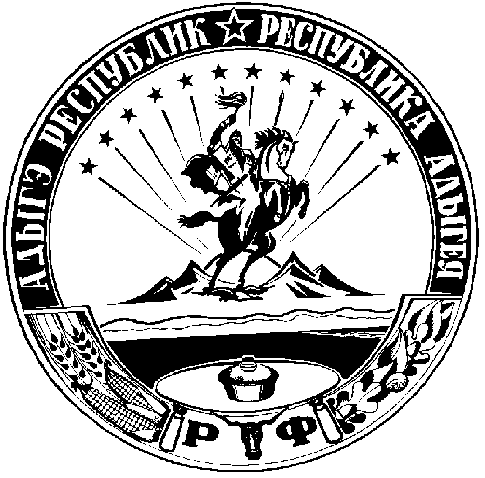 